Publicado en Madrid el 15/05/2020 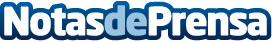 Consumidores, veterinarios y administración reconocen el trabajo del sector ganadero-cárnicoLa plataforma Carne y Salud ha acogido un encuentro virtual con medios de comunicación y representantes de la cadena alimentaria donde se ha reconocido el esfuerzo realizado por el sector ganadero-cárnico para abastecer a la población española y a los mercados exteriores y por liderar el conjunto de la cadena agroalimentariaDatos de contacto:Andrea VillarinoAgrifood Comunicación659726981Nota de prensa publicada en: https://www.notasdeprensa.es/consumidores-veterinarios-y-administracion Categorias: Nacional Nutrición Gastronomía Sociedad Industria Alimentaria Restauración Consumo http://www.notasdeprensa.es